Cheshire Correctional                                                                            Complex Employees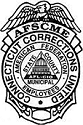 AFSCME Local 387Membership & Retiree Picnic

Saturday, September 11, 202111 a.m. to 6 p.m.at theProspect V.F.W., Route 68, Prospect, CTFood will be provided by D’Amelios Italian Eatery.There will also be a Pig Roast, Beer, and yard games.NO GUESTS                          RAIN or SHINE